滞在メニュープロデュース講座参加者募集のお知らせ＜開催日時・場所＞第１回　魅力的な滞在メニューづくり６月６日（木）　９時３０分～１７時３０分　　石川県庁１０１１会議室[スローツーリズム特別講座]　※あわせてご受講ください７月５日（金）　１３時３０分～１５時００分　石川県庁１００２会議室これからの観光と地域の魅力を引き立てる「体験」について（仮題）講師：株式会社ＪＴＢ総合研究所　山下　真輝　氏第２回　滞在メニューを魅力的に伝えるガイディングと安全管理７月１０日（水）９時３０分～１６時３０分　　石川県庁１００２会議室第３回　滞在メニューの実践９月１２日（木）１０時００分～１５時００分　現地（場所は後日決定）第４回　滞在メニューの磨き上げと商品化に向けて１１月（予定）＜対象者＞　　　  農林水産業者、農家民宿・レストランの開業者、料理人などで、地域と連携して滞在メニューの提供を目指す方＜定員＞　　　　　２０名程度＜申し込み方法＞　裏面に必要事項をご記入の上、電話、Fax、メールでお申込みください。＜申込み締切＞　　５月３１日(金)＜講師＞　　　　　有限会社オズ代表取締役　 江崎　貴久　氏　ほか＜主催＞　石川県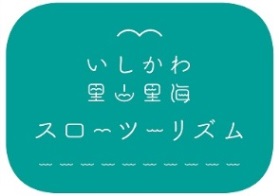 ＜お申込み・お問い合わせ先＞石川県農林水産部 里山振興室 交流推進グループ 　担当：瀬川、宮下TEL: 076-225-1629　FAX: 076-225-1618E-mail: miyashita@pref.ishikawa.lg.jp滞在メニュープロデュース講座 受講申込書お申込み締切　５月３１日(金)までTEL	 :  076-225-1629 FAX    :  076-225-1618 E-mail :  miyashita@pref.ishikawa.lg.jp石川県農林水産部里山振興室　担当：瀬川、宮下下記にご記入の上、石川県里山振興室に電話、Fax、メールにてお申し込みください。※個人情報は、本講座の運営にのみ使用いたします。フリガナ氏    名生年月日   　 年 　   月 　   日（ 　     歳）   　 年 　   月 　   日（ 　     歳）性別男     　 ・  　    女男     　 ・  　    女職業所属所属名所属申込者役職所属所在地         電話番号         （          ）現住所・連絡先等〒〒現住所・連絡先等電話番号　　　　　　（　　　　）携帯電話　　　　　　（　　　　）電子メール　　　　　　　　　　　　　　　　　　　　(職場・自宅)電話番号　　　　　　（　　　　）携帯電話　　　　　　（　　　　）電子メール　　　　　　　　　　　　　　　　　　　　(職場・自宅)滞在メニュープロデュース講座に期待すること現在提供している(考えている)滞在メニュー同伴者名※グループ分けの参考にします。申込書は各自でご提出ください。※グループ分けの参考にします。申込書は各自でご提出ください。今回は不参加だが連携している(を考えている）団体等